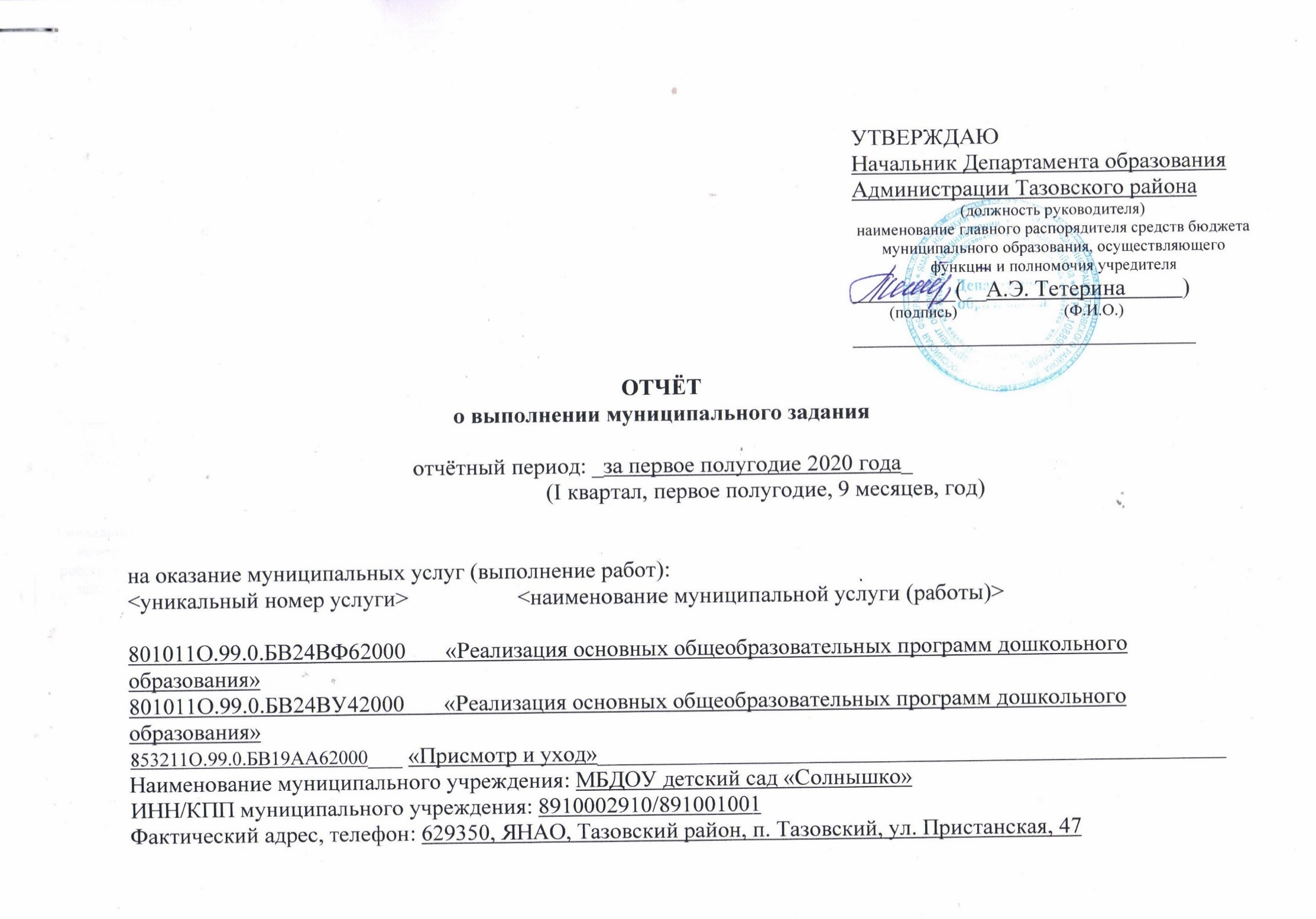 Часть 1. УслугиРаздел 1 *(2)Уникальный номер услуги: 1.1. 801011О.99.0.БВ24ВФ62000;1.2. 801011О.99.0.БВ24ВУ42000.2.    Наименование муниципальной услуги: «Реализация основных общеобразовательных программ дошкольного   образования».Показатели, характеризующие объем и (или) качество муниципальной услуги.Показатели, характеризующие объем муниципальной услуги:Источник информации о значениях показателей объема муниципальной услуги: списочный состав, табель учета посещаемости детей (форма по ОКУД 0504608), ежемесячная информация о посещаемости детей в МДОО.Причины отклонения от утвержденных значений показателей, характеризующих объем муниципальной услуги:____________________________________________________________________________________________________________________________________________________________________________________________________________________________________________________________________________________________________________________________________________________________________________________________________________________________________________________________________________________________________________________________________________________________________________________________________________________________.Показатели, характеризующие качество муниципальной услуги: *(6)Источник информации о значениях показателей качества муниципальной услуги (исходные данные для расчета): результаты педагогического мониторинга, результаты проведенного мониторинга удовлетворенности качеством предоставляемых услуг, банк данных об участии воспитанников в конкурсах различного уровня, сведения об образовании и наличии квалификационной категории педагогов, журнал обращений граждан, журнал проверок контролирующих органов.Причины  отклонения  от утвержденных  значений  показателей, характеризующих качество муниципальной услуги: __Показатель «Укомплектованность педагогическими кадрами по штатному расписанию», не выполнен в связи с нахождением 2-х педагогов в отпуске по уходу за ребёнком. _________________________________________________________________________________________________________________________________________________Раздел 2 *(2)1.Уникальный номер услуги: 853211О.99.0.БВ19АА620002.  Наименование муниципальной услуги: «Присмотр и уход».3.  Показатели, характеризующие объем и (или) качество муниципальной услуги.Показатели, характеризующие объем муниципальной услуги:Источник информации о значениях показателей объема муниципальной услуги: списочный состав, табель учета посещаемости детей (форма по ОКУД 0504608), ежемесячная информация о посещаемости детей в МДОО.Причины отклонения от утвержденных значений показателей, характеризующих объем муниципальной услуги:____________________________________________________________________________________________________________________________________________________________________________________________________________________________________________________________________________________________________________________________________________________________________________________________________________________________________________________________________________________________________________________________________________________________________________________________________________________________.Показатели, характеризующие качество муниципальной услуги: *(6)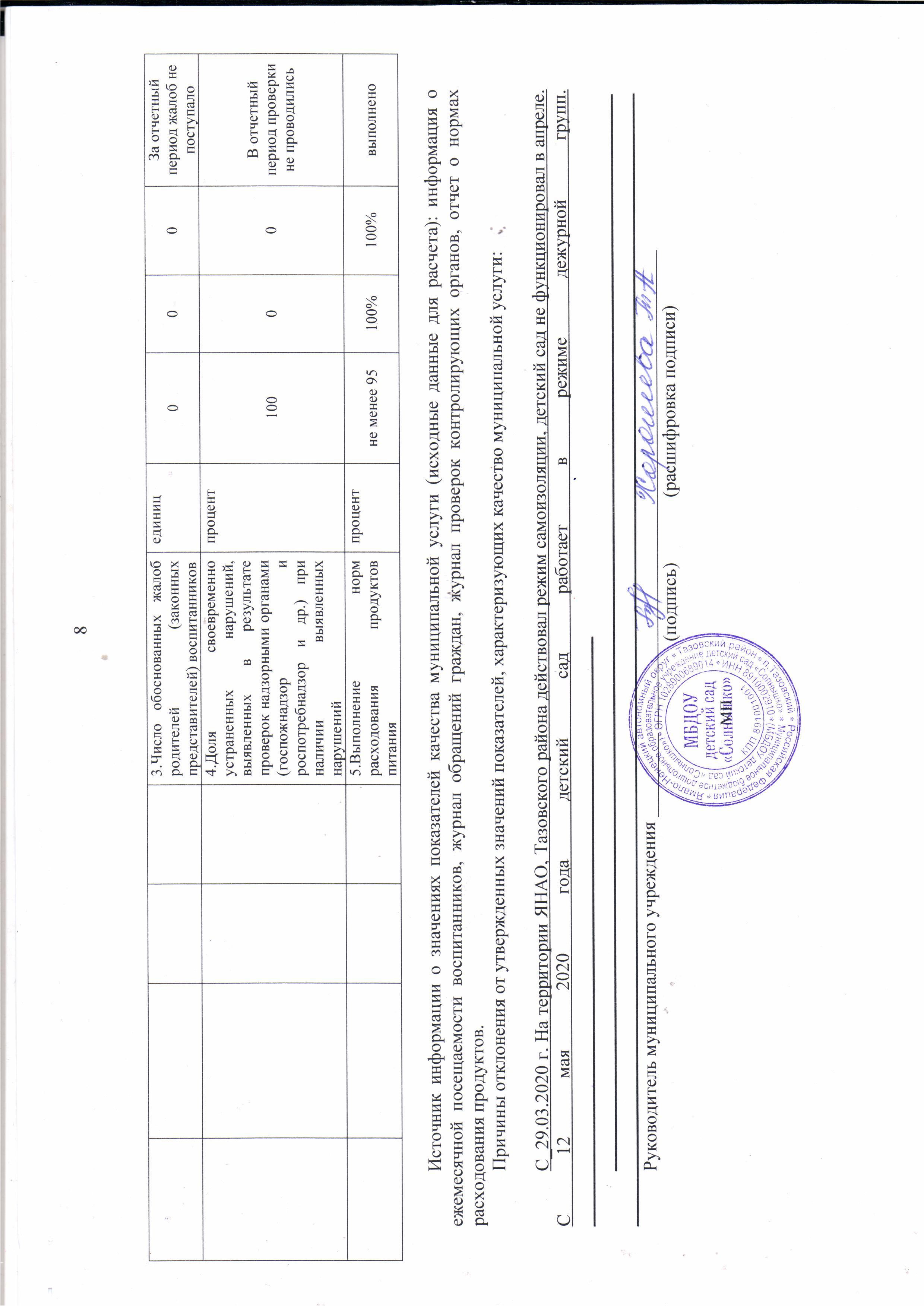 Уникальный номер реестровой записиПоказатели, характеризующие содержание муниципальной услуги *(3)Показатели, характеризующие содержание муниципальной услуги *(3)Показатели, характеризующие содержание муниципальной услуги *(3)Показатели, характеризующие условия (формы) оказания муниципальной услугиПоказатели, характеризующие условия (формы) оказания муниципальной услугиНаименование показателя объема муниципальной услугиЕдиница измеренияЗначение, утверждённое муниципальным заданиемФактическое выполнение показателей объёма услуги (К1, К1.i)Фактическое выполнение показателей объёма услуги (К1, К1.i)Фактическое выполнение показателей объёма услуги (К1, К1.i)Уникальный номер реестровой записивиды образовательных программкатегория потребителейвозраст обучающихсяформа обученияпериод пребыванияНаименование показателя объема муниципальной услугиЕдиница измеренияЗначение, утверждённое муниципальным заданиемфактическое значениеоценка, % *(4)интерпретация оценки *(5)12.12.22.33.13.2456789801011О.99.0.БВ24ВФ62000003Образовательные программы дошкольного образования003Обучающиеся за исключением обучающихся с ограниченными возможностями здоровья (ОВЗ) и детей-инвалидов005 До 3 лет01 Очная 06 Группа полного  дняСреднегодовая численность детей, посещающих дошкольное образовательное учреждениечеловек1414100%выполнено801011О.99.0.БВ24ВУ42000Образовательные программы дошкольного образования Обучающиеся за исключением обучающихся с ограниченными возможностями здоровья (ОВЗ) и детей-инвалидов005 от 3 до 8 лет01 Очная06 Группа полного  дняСреднегодовая численность детей, посещающих дошкольное образовательное учреждениечеловек8187100%выполненоУникальный номер реестровой записиПоказатели, характеризующие содержание муниципальной услугиПоказатели, характеризующие содержание муниципальной услугиПоказатели, характеризующие содержание муниципальной услугиПоказатели, характеризующие условия (формы) оказания муниципальной услугиПоказатели, характеризующие условия (формы) оказания муниципальной услугиНаименование показателя качества муниципальной услугиЕдиница измеренияЗначение, утверждённое муниципальным заданиемФактическое выполнение показателей качества (К2, К2.i)Фактическое выполнение показателей качества (К2, К2.i)Фактическое выполнение показателей качества (К2, К2.i)Уникальный номер реестровой записивиды образовательных программкатегория потребителейвозраст обучающихсяформа обученияпериод пребыванияНаименование показателя качества муниципальной услугиЕдиница измеренияЗначение, утверждённое муниципальным заданиемфактическое значениеоценка, % *(4)интерпретация оценки *(5)12.12.22.33.13.2456789801011О.99.0.БВ24ВФ62000003 Образовательные программы дошкольного образованияОбучающиеся за исключением обучающихся с ограниченными возможностями здоровья (ОВЗ) и детей-инвалидов005 До 3 летОчная Группа полного  дня1.Доля воспитанников, освоивших образовательную программу дошкольного образования на высоком и среднем уровне (по результатам мониторинга)процент9090%Выполнено на 100%выполнено2.Процент родителей (законных представителей) воспитанников, удовлетворенных качеством и доступностью услугипроцент9096%Выполнено на 100%выполнено3.Число обоснованных жалоб родителей (законных представителей) воспитанниковединица000За отчетный период жалоб не поступало4.Доля своевременно устраненных  нарушений, выявленных в результате проверок органами исполнительной власти субъектов РФ, осуществляющими функции по контролю и надзору в сфере образования при наличии выявленных нарушенийпроцент10000В отчетный период проверки не проводились801011О.99.0.БВ24ВУ42000003 Образовательные программы дошкольного образованияОбучающиеся за исключением обучающихся с ограниченными возможностями здоровья (ОВЗ) и детей-инвалидов003 от 3 до 8 лет 01 Очная 06 Группа полного  дня1.Доля воспитанников, освоивших образовательную программу дошкольного образования на высоком и среднем уровне (по результатам мониторинга)процент9093%100 %выполнено2.Доля воспитанников, ставших победителями и призерами в конкурсах различного уровня процент3664100 %выполнено3.Процент родителей (законных представителей) воспитанников, удовлетворенных качеством и доступностью услугипроцент9097,35%100%выполнено4.Число обоснованных жалоб родителей (законных представителей) воспитанниковединица000За отчетный период жалоб не поступало5.Укомплектованность педагогическими кадрами по штатному расписаниюпроцент9585,8%90,2%Не выполнено6.Доля педагогических работников с высшей и первой квалификационной категорией	процентпроцент68100%100%выполнено7.Доля педагогов, имеющих высшее профессиональное образованиепроцент6286,7%100%выполнено8.Доля своевременно устраненных  нарушений, выявленных в результате проверок органами исполнительной власти субъектов РФ, осуществляющими функции по контролю и надзору в сфере образования при наличии выявленных нарушенийпроцент10000В отчетный период проверки не проводилисьУникальный номер реестровой записиПоказатели, характеризующие содержание муниципальной услуги *(3)Показатели, характеризующие содержание муниципальной услуги *(3)Показатели, характеризующие условия (формы) оказания муниципальной услугиНаименование показателя объема муниципальной услугиЕдиница измеренияЗначение, утверждённое муниципальным заданиемФактическое выполнение показателей объёма услуги (К1, К1.i)Фактическое выполнение показателей объёма услуги (К1, К1.i)Фактическое выполнение показателей объёма услуги (К1, К1.i)Уникальный номер реестровой записикатегория потребителейвозраст обучающихсяпериод пребыванияНаименование показателя объема муниципальной услугиЕдиница измеренияЗначение, утверждённое муниципальным заданиемфактическое значениеоценка, % *(4)интерпретация оценки *(5)12.12.23.2456789853211О.99.0.БВ19АА62000011 физические лица за исключением льготных категорий004 от 2 месяцев до 8 лет06 Группа полного  дняСреднегодовая численность детей, посещающих дошкольное образовательное учреждениечеловек94101100%выполненоУникальный номер реестровой записиПоказатели, характеризующие содержание муниципальной услугиПоказатели, характеризующие содержание муниципальной услугиПоказатели, характеризующие условия (формы) оказания муниципальной услугиНаименование показателя качества муниципальной услугиЕдиница измеренияЗначение, утверждённое муниципальным заданиемФактическое выполнение показателей качества (К2, К2.i)Фактическое выполнение показателей качества (К2, К2.i)Фактическое выполнение показателей качества (К2, К2.i)Уникальный номер реестровой записикатегория потребителейвозраст обучающихсяпериод пребыванияНаименование показателя качества муниципальной услугиЕдиница измеренияЗначение, утверждённое муниципальным заданиемфактическое значениеоценка, % *(4)интерпретация оценки *(5)12.12.23.1456789853211О.99.0.БВ19АА62000011 физические лица за исключением льготных категорий004 от 2 месяцев до 8 лет06 Группа полного  дня1.Выполнение плана  посещаемостипроцентДля  групп  раннего  возраста – 52%
Для дошкольных групп – 67 %гр.ран.в. – 1014план;  605 - факт; 59.7%дош.гр. – план 5361;факт 3314    61.8%гр.ран.в. – 85.4 %дош.гр. – 92,2%Не выполнено2.Среднее количество дней, пропущенных по болезни одним ребенком (ед.)единицНе более 23 дней в году 8.810.3выполнено3.Число обоснованных жалоб родителей (законных представителей) воспитанниковединиц000За отчетный период жалоб не поступало4.Доля своевременно устраненных  нарушений, выявленных в результате проверок надзорными органами (госпожнадзор и роспотребнадзор и др.) при наличии выявленных нарушенийпроцент10000В отчетный период проверки не проводились